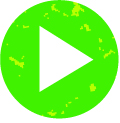 AuftaktStartschuss für den Schülerhaushalt! Ihr bekommt Infos über den Prozess und Zugangscodes für die Onlineplattform. 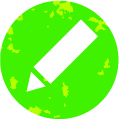 VorschlagsphaseSammelt Vorschläge, füllt das Vorschlagsformular aus, findet fünf Unterstützer und gebt die Vorschläge beim Klassensprecher ab. Die Vorschläge werden in der Schule ausgehängt und auf der Onlineplattform eingestellt. Bei Fragen zur Umsetzbarkeit unterstützt euch die Verwaltung.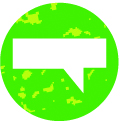 DiskussionsphaseSchaut euch alle Vorschläge an, findet raus, welche ihr am besten findet und diskutiert sie: Mit Freunden, in der Klasse, in den Pausen. Werbt für eure Favoriten! Auf der Onlineplattform könnt ihr die Vorschläge sortieren, bewerten und die Kommentare der Verwaltung einsehen.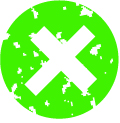 AbstimmungAm Abstimmungstag werden „Wahlbüros“ eröffnet. Ihr bekommt einen Stimmzettel, kreuzt bis zu drei Vorschläge an und werft den Stimmzettel in eine Wahlurne.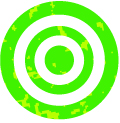 Ausarbeitung Die fünf Vorschläge mit den meisten Stimmen werden mit der Verwaltung diskutiert und ausgearbeitet.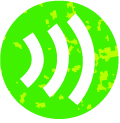 RatssitzungIhr diskutiert mit dem Stadtrat über die konkreten Vorhaben und erklärt, warum euch die Projekte so wichtig sind.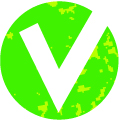 UmsetzungDanach setzt ihr eure Projekte gemeinsam mit der Schule und der Verwaltung um. Die Art der Unterstützung hängt von den Vorschlägen ab.